Osoby invalidní ve třetím stupnimohou od července jezdit za polovinu běžného jízdnéhoOd 1. července 2022 budou moci osoby invalidní ve třetím stupni zakoupit  jízdenky ve vlacích ve druhé třídě a v linkové autobusové dopravě (mimo MHD) za 50 % z obyčejného jízdného. K uplatnění slevy stačí mít QR kód vydaný Českou správou sociálního zabezpečení a při nákupu jízdenky vybrat nebo nahlásit příslušný tarif pro osoby invalidní ve třetím stupni. QR kód bude možné získat na pobočce Okresní správy sociálního zabezpečení nebo o něj můžete požádat elektronicky na ePortálu ČSSZ. Na úřad může jít i osoba zmocněná. Při využití ePortálu ČSSZ není třeba docházet na úřad osobně a vše si zajistíte z pohodlí domova. Nárok na slevu je možné prokázat v papírové podobě (tištěný QR kód) nebo elektronicky (PDF dokument nebo QR kód uložený v nové mobilní aplikaci OneTicket). Aplikace OneTicket je k dispozici volně ke stažení jak v Google Play pro zařízení s OS Android, tak v AppStore pro mobilní telefony s iOS.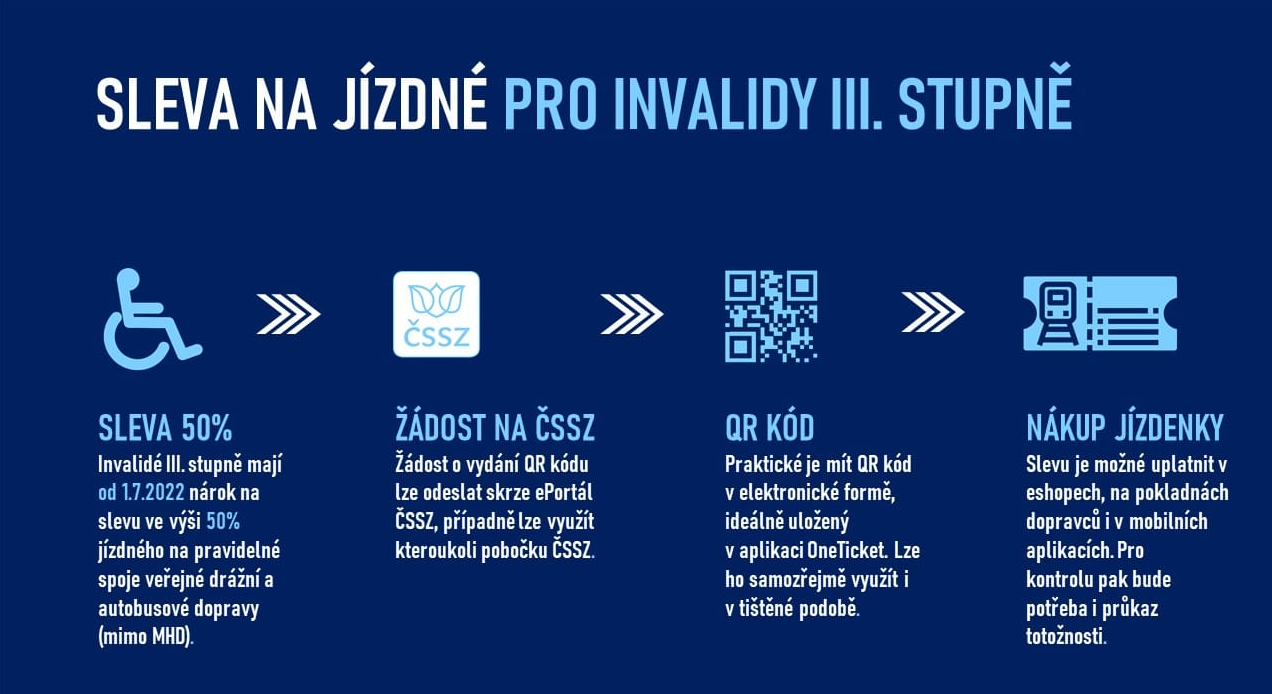 